О признании утратившим силу постановления главы администрации Цивильского района Чувашской Республики от 09 декабря 2005 г. № 1053 «Об утверждении Положения о порядке расходования средств резервного фонда администрации Цивильского района»Администрация Цивильского района Чувашской РеспубликиПОСТАНОВЛЯЕТ:Признать утратившим силу постановление главы администрации Цивильского района Чувашской Республики от 09 декабря 2005 г. № 1053 «Об утверждении Положения о порядке расходования средств резервного фонда администрации Цивильского района».Глава  администрацииЦивильского района                                           		                   И.В. Николаев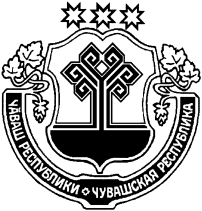 ЧӐВАШ  РЕСПУБЛИКИҪĔРПӰ РАЙОНĔЧУВАШСКАЯ РЕСПУБЛИКАЦИВИЛЬСКИЙ РАЙОНҪĔРПӰ РАЙОН АДМИНИСТРАЦИЙĔЙЫШӐНУ2019 ç. август=н 15-мӗшӗ 429 №Ҫӗрпÿ хули АДМИНИСТРАЦИЯЦИВИЛЬСКОГО РАЙОНАПОСТАНОВЛЕНИЕ15 августа 2019 года № 429      г. Цивильск